Межгосударственный стандарт ГОСТ 19091-2000
"Замки и защелки для дверей. Методы испытаний"
(введен в действие постановлением Госстроя РФ от 10 января 2001 г. N 3)Locks and latches for doors. Methods and testingВзамен ГОСТ 19091-82, ГОСТ 23306-87Дата введения с 1 июля 2001 г. 1. Область применения                                                    2. Нормативные ссылки                                                    3. Методы отбора образцов                                                4. Средства испытаний                                                    5. Подготовка к испытаниям                                               6. Проведение испытаний                                                  7. Оформление результатов                                                Приложение А. Сведения о разработчиках стандарта                        1. Область примененияНастоящий стандарт распространяется на замки, защелки, механизмы цилиндровые (далее - МЦ) для дверей различного назначения и устанавливает методы приемочных, периодических, типовых, сертификационных испытаний замков, защелок и МЦ на безотказность, прочность и определение эксплуатационных усилий.Методы испытаний основаны на имитации эксплуатационных нагрузок замков и защелок.Стандарт не устанавливает методы испытаний замков и МЦ по показателю стойкости к вскрытию (взлому).2. Нормативные ссылкиВ настоящем стандарте использованы ссылки на следующие стандарты:ГОСТ 5089-97 Замки и защелки для дверей. Технические условияГОСТ 15150-69 Машины, приборы и другие технические изделия. Исполнения для различных климатических районов. Категории, условия эксплуатации, хранения и транспортирования в части воздействия климатических факторов внешней средыГОСТ 18321-73 Статистический контроль качества. Методы случайного отбора выборок штучной продукции3. Методы отбора образцов3.1. Замки, защелки и МЦ (поставляемые как самостоятельные изделия) следует отбирать из партии изделий, принятой службой контроля качества предприятия-изготовителя в соответствии с требованиями нормативной и конструкторской документации на эти изделия.3.2. Для проведения испытаний отбирают не менее трех образцов методом наибольшей объективности по ГОСТ 18321.4. Средства испытаний4.1. Испытания замков, защелок и МЦ следует проводить на специальных стендах.4.2. Стенд для испытаний замков, защелок и МЦ на безотказность должен обеспечивать:циклическую работу засова, защелкивающегося засова, блокирующего устройства с частотой не более 60 циклов в минуту;циклическую работу защелки, фиксатора, фалевых ручек, ручек-кнопок с частотой не более 120 циклов в минуту;вращение ключа, постоянного ключа с угловой скоростью не более 30 рад/с (286 об/мин);ввод ключа в цилиндровый механизм и его вывод со скоростью 5-8 см/с;подсчет наработки замка, защелки, МЦ;автоматическое прекращение процесса испытания при наступлении отказа замка.4.3. Стенд для испытаний на прочность должен обеспечивать возможность испытаний замков при приложении сил, моментов сил с предельным отклонением +- 5%.4.4. Стенд для определения эксплуатационных усилий должен обеспечивать возможность определения величин сил, прикладываемых к засову, защелкивающемуся засову, защелке, фиксатору, а также величин моментов сил, прикладываемых к ключу, постоянному ключу, фалевой ручке, ручке-кнопке с погрешностью +- 5%.4.5. Стенды должны обеспечивать установку и закрепление замков, защелок и МЦ, исключающие их перемещение при испытаниях.5. Подготовка к испытаниям5.1. Перед испытанием образцы подвергают визуальному осмотру и проверке работоспособности.5.2. Детали замков, защелок и МЦ должны быть смазаны согласно конструкторской документации и инструкции по эксплуатации конкретных изделий.5.3. Ролик регулируемого фиксатора врезного замка, защелки должен выступать над поверхностью лицевой планки на высоту, равную половине его диаметра с предельным отклонением +-0,2 мм.6. Проведение испытаний6.1. Каждый отобранный образец должен подвергаться всем испытаниям, установленным настоящим стандартом для соответствующих сборочных единиц.6.2. Замки, защелки и МЦ должны испытываться при нормальных климатических условиях по ГОСТ 15150.6.3. Испытания замков, защелок, МЦ на безотказность.6.3.1 Испытываемые сборочные единицы замков, защелок и МЦ должны безотказно выдерживать число циклов работы, указанное в ГОСТ 5089.6.3.2. Испытания сборочных единиц замков, защелок и МЦ проводят в соответствии с таблицей 1.Таблица 1┌──────────────────────────┬────────────────────────────────────────────┐│    Сборочная единица     │          Содержание цикла работы           │├──────────────────────────┼────────────────────────────────────────────┤│Засов,   сувальдный    или│Ввод ключа*; ввод засова в корпус  вращением││цилиндровый механизм, ключ│ключа  (постоянного  ключа);  вывод  ключа*;││(постоянный ключ)         │ввод  ключа*;  вывод   засова   из   корпуса││                          │вращением ключа (постоянного  ключа);  вывод││                          │ключа*                                      │├──────────────────────────┼────────────────────────────────────────────┤│Засов,   сувальдный    или│Ввод ключа; ввод засова и защелки  в  корпус││цилиндровый механизм, ключ│вращением  ключа(постоянного  ключа);  вывод││(постоянный ключ), защелка│защелки из корпуса  вращением  ключа;  вывод││                          │ключа;  ввод  защелки  в   корпус   запорной││                          │планкой;  вывод  защелки  из     корпуса под││                          │действием механизма  возврата;  ввод  ключа;││                          │вывод  засова  из  корпуса  вращением  ключа││                          │(постоянного ключа), вывод ключа            │├──────────────────────────┼────────────────────────────────────────────┤│Защелкивающийся     засов,│Ввод  ключа;  полный  ввод  защелкивающегося││цилиндровый механизм, ключ│засова в корпус вращением ключа (постоянного││(постоянный         ключ),│ключа);  вывод   из   корпуса   блокирующего││блокирующее устройство    │устройства и  защелкивающейся  части  засова││                          │под действием их механизмов возврата;  вывод││                          │ключа; ввод в корпус блокирующего устройства││                          │и защелкивающейся части засова  устройством,││                          │имитирующим работу запорной  планки;  полный││                          │вывод из корпуса защелкивающегося засова под││                          │действием механизма возврата                │├──────────────────────────┼────────────────────────────────────────────┤│Механизм цилиндровый, ключ│Ввод ключа; два полных оборота ключа  (720°)││                          │по часовой стрелке; два полных оборота ключа││                          │(720°) против часовой стрелки; вывод ключа. ││                          │МЦ,  конструктивно  имеющие   ограничение по││                          │углу   поворота,   вращать   на   допустимую││                          │величину угла                               │├──────────────────────────┼────────────────────────────────────────────┤│Защелка,   ручка   фалевая│Ввод защелки в корпус поворотом ручки; вывод││(ручка-кнопка)            │защелки и возврат  ручки  под   действием их││                          │механизмов    возврата;     ввод     защелки││                          │устройством,  имитирующим  работу   запорной││                          │планки;   вывод   защелки   под    действием││                          │механизма возврата                          │├──────────────────────────┼────────────────────────────────────────────┤│Фиксатор                  │Ввод   фиксатора   в   корпус   устройством,││                          │имитирующим работу  запорной  планки;  вывод││                          │фиксатора под действием механизма возврата  │├──────────────────────────┴────────────────────────────────────────────┤│     * Ввод ключа,  вывод  ключа  -  для  цилиндровых  механизмов.  При││испытании  сувальдных  замков  ввод  и  вывод  ключа   допускается   не││производить.                                                           │└───────────────────────────────────────────────────────────────────────┘Допускается раздельное проведение испытаний сборочных единиц по операциям, являющимся частью цикла работы.6.3.3. При испытании МЦ поводок должен быть нагружен в диапазоне угла его поворота +-45° (обеспечивается упорами 1 по рисунку 1) вертикально действующим усилием 15 Н согласно схеме нагружения на рисунке 1.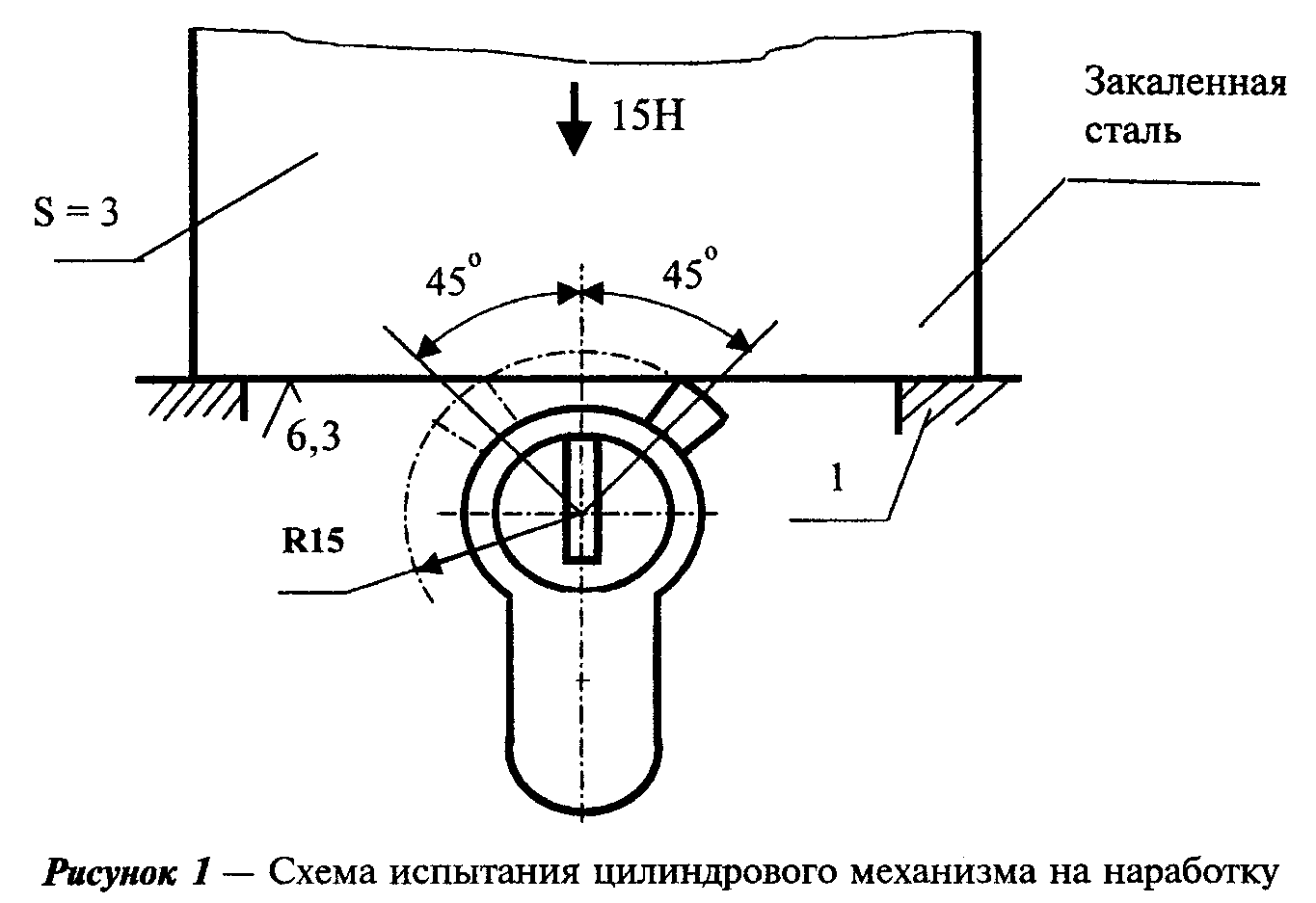 "Рисунок 1 - Схема испытания цилиндрового механизма на наработку"6.3.4. При проведении испытаний допускается замена ключа ключом из комплекта испытываемого замка (МЦ) для продолжения испытаний.6.3.5. Сборочные единицы необходимо подвергать осмотру через каждые 30-35% числа циклов, установленных для испытаний, и, в случае необходимости, смазке.6.4. Испытания замков и защелок на прочность.6.4.1. Замки и защелки испытывают на прочность приложением сил P_1, Р_2, P_3 и моментов сил М_1, M_2 в соответствии со схемами, указанными на рисунках 2-5.6.4.2. Испытания на прочность при установлении класса замка6.4.2.1. К засову, полностью выведенному из корпуса, перпендикулярно к его боковой поверхности (см. рисунки 2, 3) прикладывают силу Р_1, соответствующую значению силы, установленному в ГОСТ 5089 для 1-го класса, и выдерживают не менее 1 мин. После проверки работоспособности замка продолжают нагружение до величины, соответствующей значению силы, установленному в ГОСТ 5089 для 2-го класса, выдерживают эту нагрузку в течение 1 мин и вновь проверяют работоспособность замка. Далее испытания продолжают, прикладывая нагрузку, соответствующую значениям сил, установленным в ГОСТ 5089 для 3-го и 4-го классов.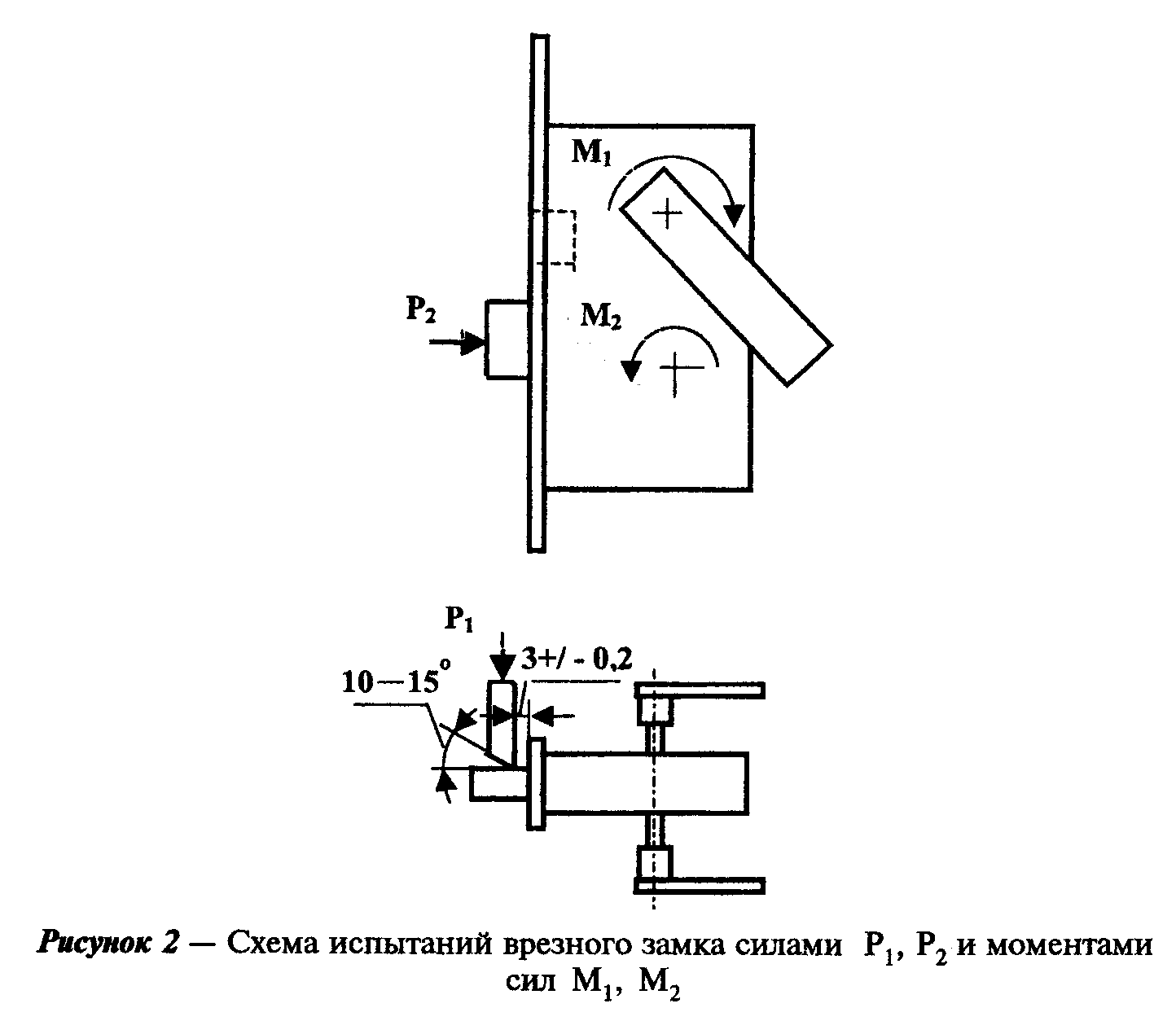 "Рисунок 2 - Схема испытаний врезного замка силами Р_1, Р_2 и моментами сил M_1, M_2"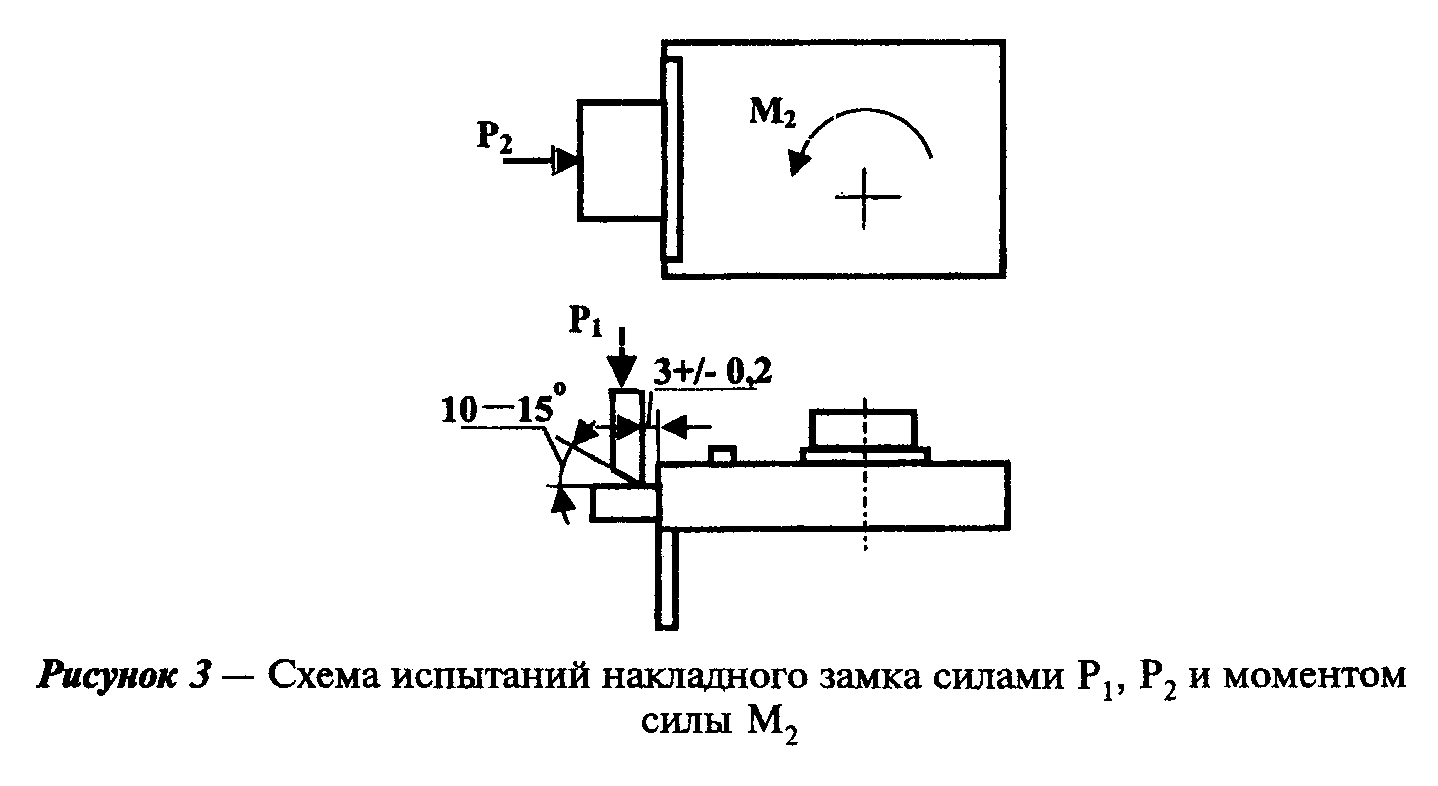 "Рисунок 3 - Схема испытаний накладного замка силами Р_1, Р_2 и моментом силы М_2"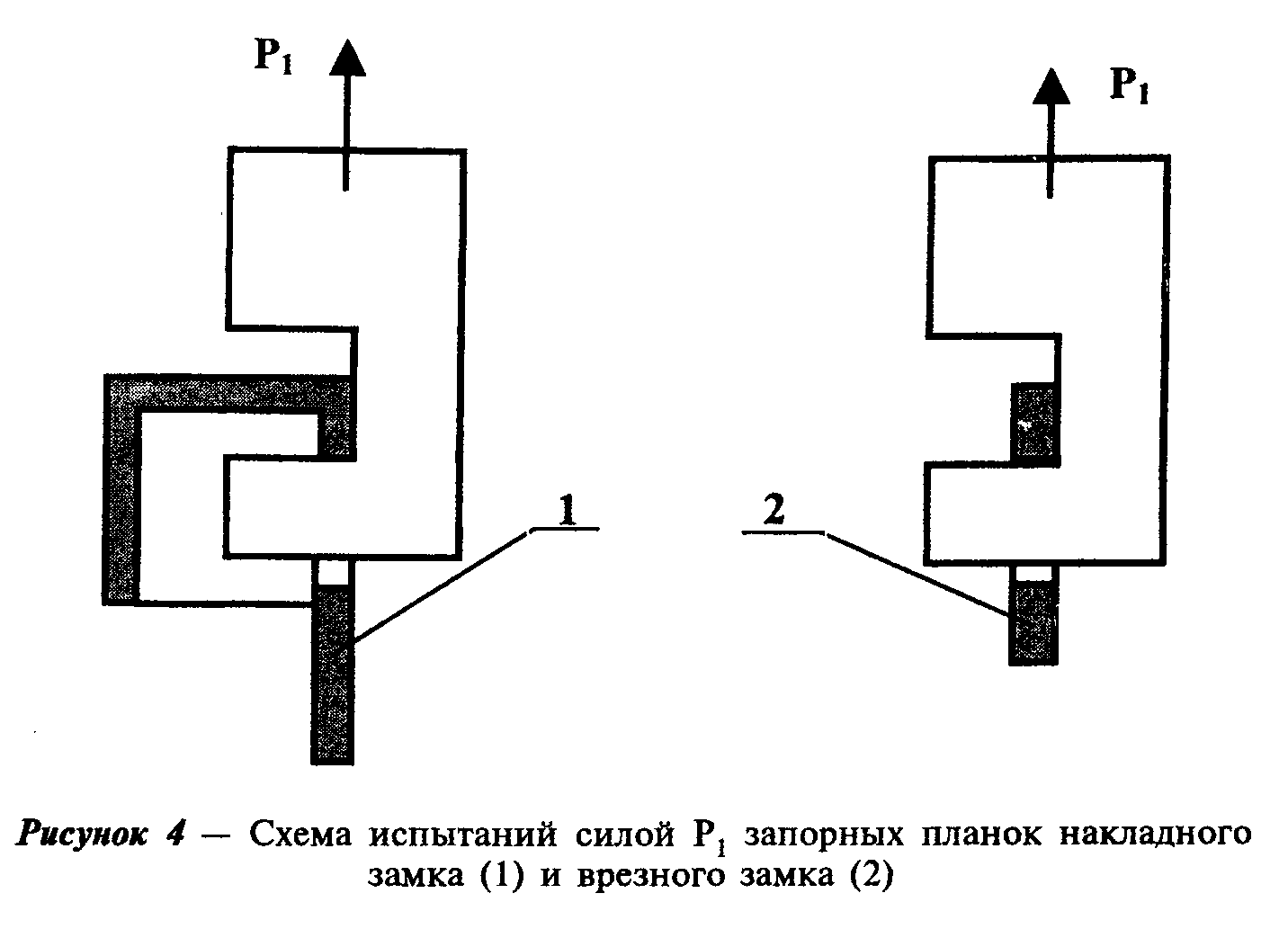 "Рисунок 4 - Схема испытаний силой P_1 запорных планок накладного замка (1) и врезного замка (2)"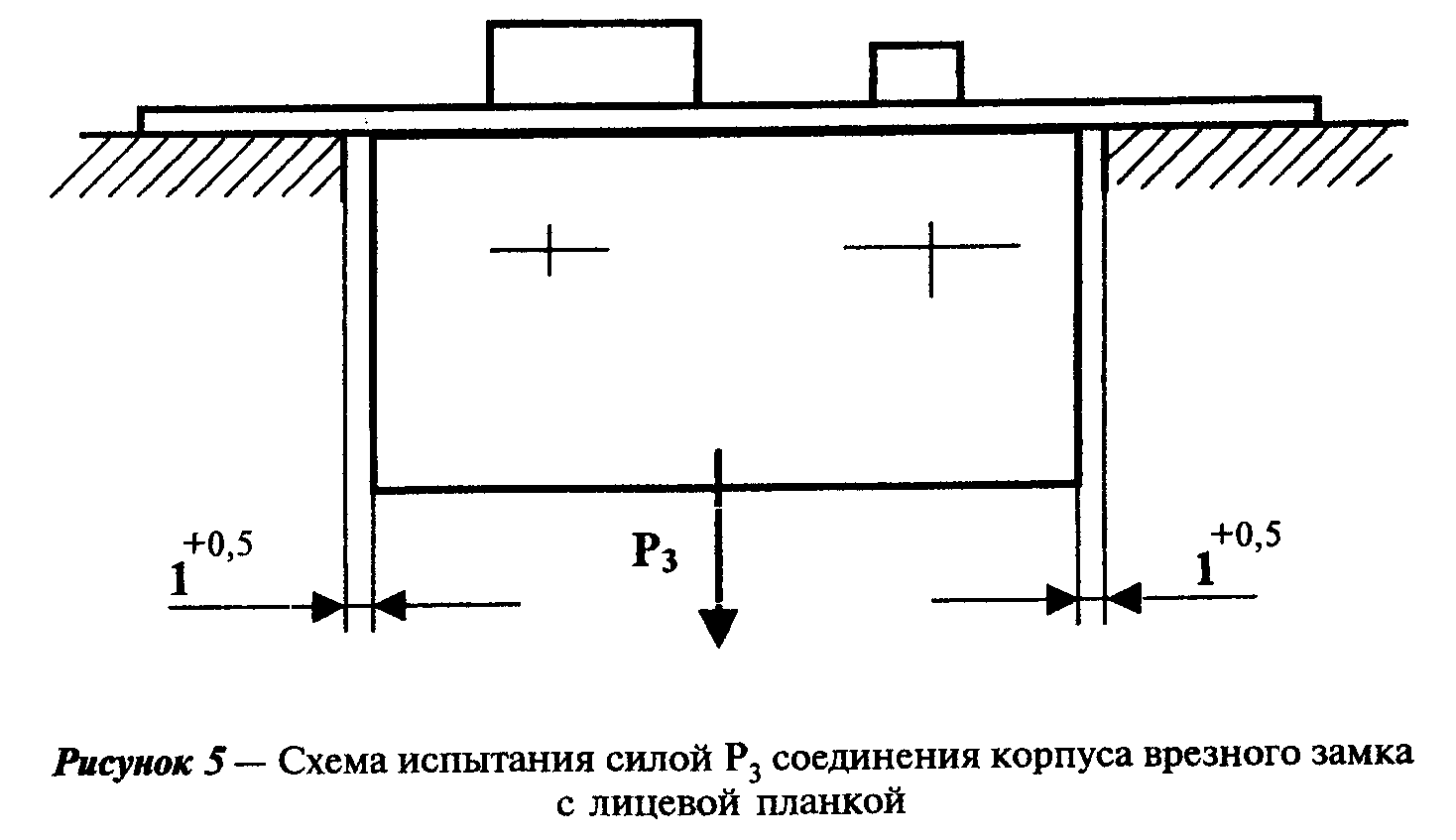 "Рисунок 5 - Схема испытания силой Р_3 соединения корпуса врезного замка с лицевой планкой"Если замок не выдержал установленную для соответствующего класса нагрузку в течение 1 минуты, испытание прекращают и фиксируют полученный результат.Работоспособность замка проверяют вручную выводом и вводом засова в корпус при помощи ключа, а также постоянного ключа.6.4.2.2. К запорной планке врезного и накладного замка (см. рисунок 4) прикладывают силу Р_1, соответствующую значению силы, установленному в ГОСТ 5089 для 1-го класса, и выдерживают не менее 1 мин. При отсутствии поломок и видимых деформаций испытание продолжают аналогично 6.4.2.1.Ширина нагружающего элемента должна быть на 4-6 мм меньше ширины отверстия в запорной планке.6.4.2.3. При испытании на прочность механизма засова к торцу засова, полностью выведенного из корпуса (см. рисунки 2, 3) прикладывают силу Р_2, соответствующую значению силы, установленному в ГОСТ 5089 для 1-го класса, и выдерживают не менее 1 мин. После проверки работоспособности испытания продолжают аналогично 6.4.2.1. Во время проведения испытания засов должен оставаться полностью выведенным из корпуса.6.4.2.4. При испытании прочности соединения лицевой планки с корпусом врезного замка к корпусу замка (при жестко закрепленной лицевой планке) (см. рисунок 5) прикладывают силу Р_3, соответствующую значению силы, установленному в ГОСТ 5089 для 1-го класса, и выдерживают не менее 1 мин. Далее испытание проводят аналогично 6.4.2.1.6.4.2.5. Класс замка (МЦ) по каждому из показателей прочности устанавливают в соответствии с ГОСТ 5089 по наименьшим фактическим результатам испытаний образцов.6.4.3. Периодические испытания изделий по показателям прочности проводят аналогично 6.4.2 с приложением сил Р_1, Р_2 и Р_3, величины которых соответствуют установленному классу, и моментов сил, прикладываемых к ручкам М_1 и ключам М_2, установленных в ГОСТ 5089.6.4.4. К фалевой ручке (ручке-кнопке), установленной на корпусе замка или защелки, прикладывают момент силы М_1, соответствующий установленному в ГОСТ 5089, и выдерживают не менее 1 мин. Перед испытанием защелка должна быть полностью введена в корпус поворотом ручки.6.4.5. К ключу замка в направлении, соответствующем выводу засова, прикладывают момент силы М_2 соответствующий указанному в ГОСТ 5089, и выдерживают не менее 1 мин. Перед испытанием засов должен быть полностью выведен из корпуса.6.4.6. Каждый испытанный замок, защелка, МЦ после завершения периодических испытаний должны сохранить работоспособность, а их сборочные единицы должны быть без поломок, трещин и деформаций. Работоспособность замка проверяют пятикратно вручную выводом и вводом засова в корпус при помощи ключа, а также постоянного ключа, вводом защелки и фиксатора от руки и защелки при помощи фалевой ручки (ручки-кнопки).6.5 Определение эксплуатационных усилий замков и защелок.6.5.1 Эксплуатационные усилия замков и защелок определяют измерением сил Р_4, Р_5, Р_6 и моментов сил М_3, М_4 в соответствии со схемами, указанными на рисунках 6-8.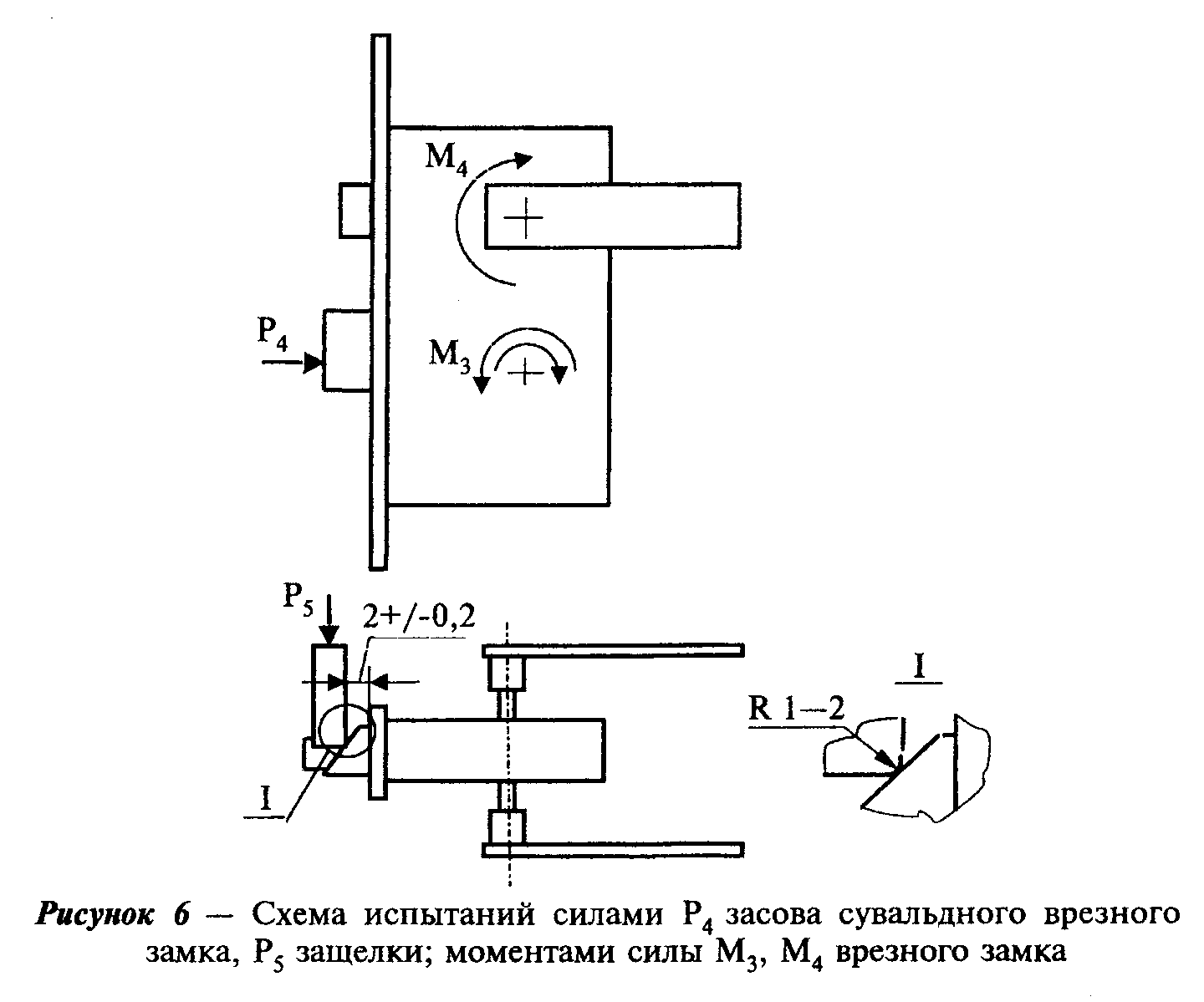 "Рисунок 6 - Схема испытаний силами Р_4 засова сувальдного врезного замка, Р_5 защелки; моментами силы М_3, М_4 врезного замка"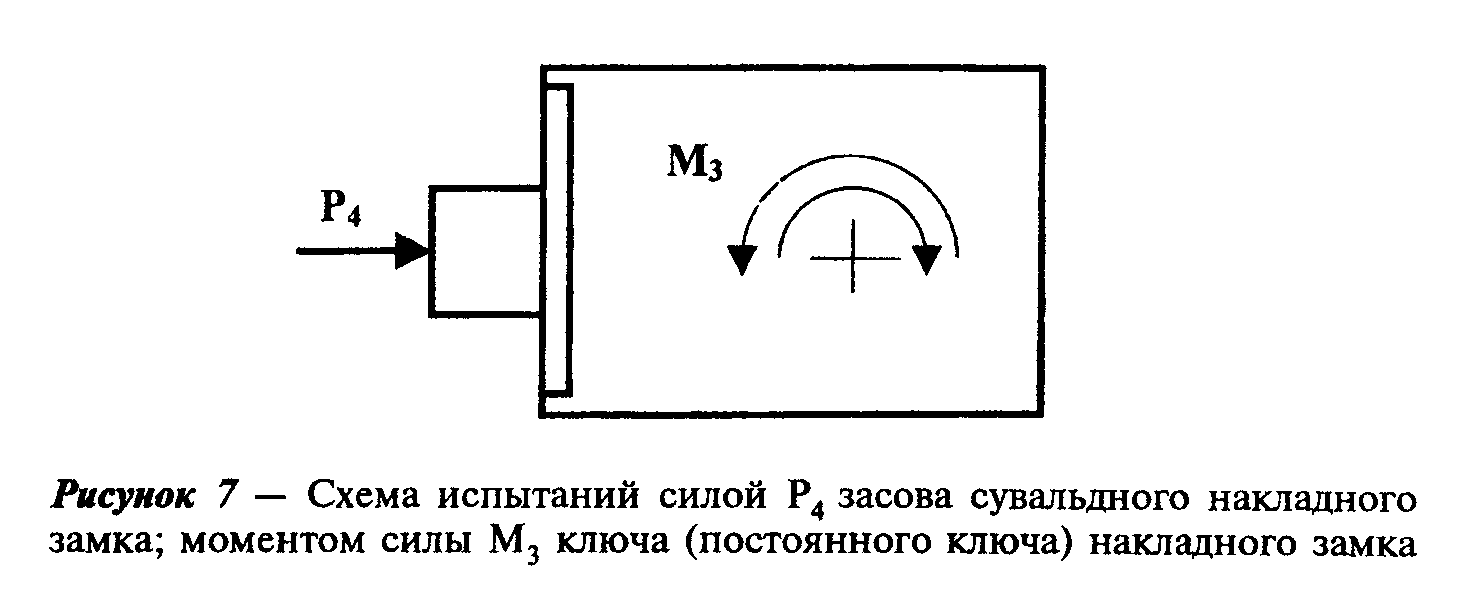 "Рисунок 7 - Схема испытаний силой Р_4 засова сувальдного накладного замка; моментом силы М_3 ключа (постоянного ключа) накладного замка"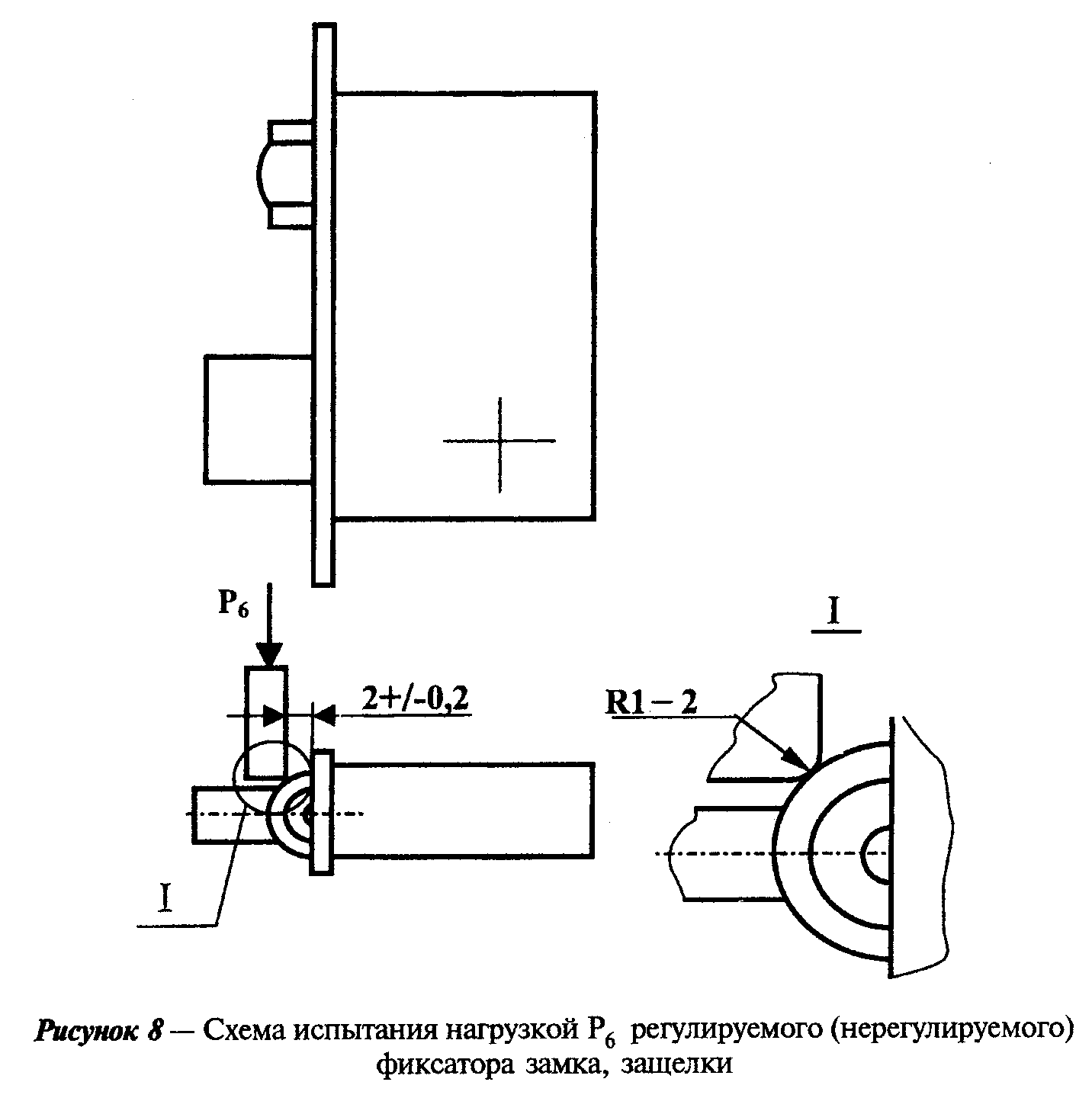 "Рисунок 8 - Схема испытания нагрузкой Р_6 регулируемого (нерегулируемого) фиксатора замка, защелки"Величины эксплуатационных усилий должны соответствовать указанным в ГОСТ 5089. Испытания по каждому виду эксплуатационных усилий проводят пять раз на каждом образце.6.5.2. К торцу засова сувальдного замка при его выводе ключом из корпуса прикладывают силу Р_4 (см. рисунки 6, 7), при этом засов должен полностью выходить из корпуса и фиксироваться в выведенном положении.6.5.3. К защелке или защелкивающемуся засову замка прикладывают силу Р_5 (см. рисунок 6) до ввода в корпус и фиксируют ее максимальное значение.6.5.4. К регулируемому и нерегулируемому фиксаторам для ввода их в корпус прикладывают силу Р_6 (см. рисунок 8), при этом ролик регулируемого фиксатора должен находиться в положении в соответствии с требованием 5.3. Фиксируют максимальное значение приложенной силы Р_6.6.5.5. К ключу (постоянному ключу) для ввода засова и защелки в корпус прикладывают момент сил М_3 (см. рисунки 6, 7) и фиксируют его максимальное значение.6.5.6. К фалевой ручке (ручке-кнопке) для ввода защелки в корпус прикладывают момент силы М_4 (см. рисунок 6) и фиксируют максимальное значение момента сил М_4.6.5.7. Значение показателей по 6.5.3-6.5.6 определяют как среднеарифметическое значение результатов пяти измерений при испытаниях каждого образца. Если значение каждого показателя соответствует нормативному, результат испытаний считают положительным.7. Оформление результатов7.1. Результаты испытаний оформляют протоколом, который должен содержать:наименование и адрес предприятия (организации), изготовителя (заявителя), представившего образцы;номер и наименование нормативного документа, по которому изготовлены образцы;количество образцов;дату отбора образцов;основные сведения об испытуемых образцах;виды проведенных испытаний;результаты испытаний;дату проведения испытаний;заключение;наименование организации, адрес, номер аттестата аккредитации, выполнившей испытания.Приложение А(справочное)Сведения о разработчиках стандартаНастоящий стандарт разработан рабочей группой специалистов в составе:Т.В.Власова, ЦС оконной и дверной техники (руководитель);В.А.Леонтьев, ИЦ "Замок";Л.В.Воронцова, ЦС оконной и дверной техники;С.Н.Сопин, ЦПКТБ Госстроя России;Н.В.Шведов, Госстрой России.